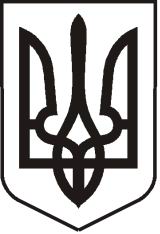 УКРАЇНАЛУГАНСЬКА  ОБЛАСТЬПОПАСНЯНСЬКИЙ  РАЙОН
ПОПАСНЯНСЬКА  МІСЬКА  РАДА ШОСТОГО  СКЛИКАННЯДЕВ’ЯНОСТО ЧЕТВЕРТА СЕСІЯРIШЕННЯ03травня 2018 року                          м. Попасна	                                         № 94/5Про затвердження Порядку розгляду земельних спорівВідповідно до ст.ст. 158 – 161 Земельного кодексу України, керуючись  ст. ст. 25, 59, 73 Закону України «Про місцеве самоврядування в Україні», Попаснянська міська радаВИРІШИЛА:Затвердити Порядок розгляду земельних спорів (додається).Рішення набирає чинності з дня його офіційного оприлюднення в газеті «Попаснянський вісник».Контроль за виконанням даного рішення покласти на постійну комісію міської ради з питань транспорту, зв’язку та благоустрою, земельних  відносин та охорони довкілля.   Міський голова	         Ю.І. Онищенко .